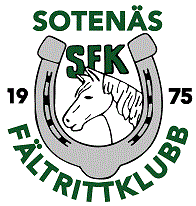 Hunnebostrand 2020-01-24Kallelse ÅrsmöteStyrelsen för Sotenäs Fältrittklubb kallar härmed föreningens medlemmar till årsmöteDatum: Lördag den 7 marsTid: Årsmötesförhandlingarna startar 16:00Plats: Stora salen i fd. Todderöds skolaDagordningFörslag på stadgeändring Vi bjuder på fika!  Välkomna! Med vänlig hälsning: Styrelsen